					ПроєктВіктор БОСИК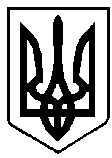 ВАРАСЬКА МІСЬКА РАДА                                        Восьме скликання       ( ______ сесія)                 Проєкт Р І Ш Е Н Н Я08 грудня 2021 року	                               	  		№ 1361Про включення до Переліку другоготипу об’єкта нерухомого майна комунальної власності та передачу його в оренду без проведення аукціону (Фінансове управління виконавчого комітету Вараської міської ради)Враховуючи лист фінансового управління виконавчого комітету Вараської міської ради від 18.11.2021 №2346/02.3-11/05, відповідно до статей 6, 15 Закону України «Про оренду державного та комунального майна», Порядку передачі в оренду державного та комунального майна, затвердженого постановою Кабінету Міністрів України від 03 червня 2020 року №483, враховуючи Методику розрахунку орендної плати за державне майно, затверджену Постановою Кабінету Міністрів України від 28 квітня 2021 року №630, беручи до уваги перехідний період для розроблення методики розрахунку орендної плати за комунальне майно, а також необхідність забезпечення виконання повноважень органами місцевого самоврядування Вараської міської територіальної громади, керуючись статтею 25, частиною п’ятою статті 60 Закону України «Про місцеве самоврядування в Україні», Вараська міська радаВ И Р І Ш И Л А :1. Включити до Переліку другого типу об’єкт нерухомого майна комунальної власності – нежитлові приміщення №№1-239, 1-223, 1-306, 1-307, 1-308, 1-317, адміністративної будівлі загальною площею 123,1 м2, за адресою: м.Вараш, майдан Незалежності, 1.2. Передати в оренду без проведення аукціону фінансовому управлінню виконавчого комітету Вараської міської ради об’єкт нерухомого майна, зазначений в пункті 1 цього рішення.3. Орендодавцю – виконавчому комітету Вараської міської ради:3.1. Розробити та затвердити умови оренди комунального майна, зазначеного в пункті 1 цього рішення, встановивши строк оренди один рік та розмір річної орендної плати 1 гривня.3.2. Укласти договір оренди комунального майна, зазначеного в пункті 1 цього рішення.4. Департаменту житлово-комунального господарства, майна та будівництва виконавчого комітету Вараської міської ради:4.1. Оприлюднити в електронній торговій системі це рішення відповідно до Порядку передачі в оренду державного та комунального майна, затвердженого постановою Кабінету Міністрів України від 03 червня 2020 року №483.4.2. Оприлюднити в електронній торговій системі договір оренди комунального майна, зазначеного в пункті 1 цього рішення5. Контроль за виконанням рішення покласти на заступника міського голови Ігоря ВОСКОБОЙНИКА та комісію з питань комунального майна, житлової політики, інфраструктури та благоустрою.Міський  голова                                                                  Олександр МЕНЗУЛ